ประกาศ สถานีตำรวจภูธรตาลสุมเรื่อง ประกาศผู้ชนะการเสนอราคา น้ำมันเชื้อเพลิง โดยวิธีเฉพาะเจาะจง********************************ตามที่ สถานีตำรวจภูธรตาลสุม ได้มีหนังสือเชิญชวนสำหรับการจัดซื้อน้ำมันเชื้อเพลิงรถยนต์เช่าและรถของทางราชการ ประจำเดือน  พฤศจิกายน  ๒๕๖๖ โดยวิธีเฉพาะเจาะจง นั้นผู้ได้รับการคัดเลือก ได้แก่ สหกรณ์การเกษตรตาลสุม จำกัด  โดยเสนอราคาเป็นเงินทั้งสิ้น ๑๙,๔๐๗.๐๑ บาท  (หนึ่งหมื่นเก้าพันสี่ร้อยเจ็ดบาทหนึ่งสตางค์) รวมภาษีมูลค่าเพิ่มและภาษีอื่น และค่าใช้จ่ายอื่นๆ ทั้งปวงประกาศ ณ วันที่   ๓๐  พฤศจิกายน  พ.ศ.๒๕๖๖                                                         พันตำรวจเอก     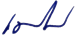                                                                          ( เฉลิมพล  โพทิพยวงศ์ )                                                                   ผู้กำกับการสถานีตำรวจภูธรตาลสุม